Игры с неговорящими детьмиДанные игры стимулируют детей к проговариванию звукоподражаний, закреплению произношения гласных, а также согласных звуков раннего онтогенеза. Они достаточно просты и интересны для детей младшего дошкольного возраста и способствуют снижению уровня речевого негативизма у детей с задержкой речевого развития. Кроме того, такие игры-упражнения будут полезны родителям в качестве приёма активизации у детей речевых возможностей. 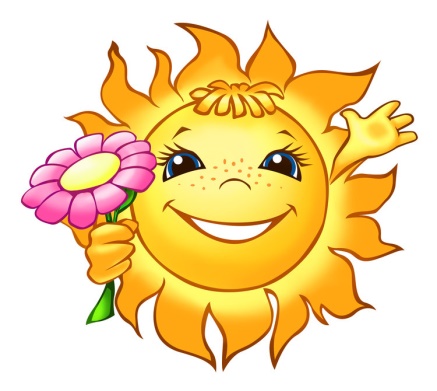 «Камешки». Ребёнок бросает мелкие камешки, крупные бусины в воду, произнося слово типа Буль…«Шарик». Ребёнок подбрасывает воздушный шар со звуком типа Ух….«Гвозди». Ребёнок «забивает гвозди», сильно ударяя молоточком по кнопкам и произнося слово Бух….«Индейцы». Ребёнок громко и протяжно произносит звук а-а-а-а, хлопая ладошкой по губам.«В гости». Взрослый нажимает на «кнопочку» (живот) дверного звонка. Ребёнок издаёт длинный звук или несколько коротких.«Ёжик».   В слепленного ёжика ребёнок втыкает спички – иголочки со словами «коль – коль – коль».«Пушистые мячики». Бросаем на липкую поверхность и проговариваем «Попал!» или «Мимо!».«Бегемот». Ребёнок вместе со взрослым подражает бегемоту:Раздаётся из болота: «ааааааааа!»Грозный голос бегемота: «аааааааа».Он болото стережёт: «ааааааа».Грозным голосом поёт: «аааааааа!» «Цапли». Локоть ребёнка опирается на стол, на расстоянии длины его предплечья рассыпаны мелкие игрушки, крупные бусины или выпуклые пуговицы. Ребёнок опускает руку, не отрывая локтя от стола, захватывает игрушку пальцами, произнося «ЦАП», возвращает руку в исходное положение и переносит игрушку в коробочку, которая расположена левее или правее от захватываемых предметов, опускает руку и выпускает предмет со словом «БАХ»… «Ёжик с барабаном».С барабаном ходит ёжик: Бум-бом! (2 раза)Целый день играет ёжик: Бум-бом! (2 раза)С барабаном за плечами: Бум-бом! Ёжик в сад зашёл случайно: Бум-бом! (ёжик может ходить с разными инструментами или предметами: Колокольчик – дзынь, телефон – тррррр, трещётка – трынн, и т.д. «Филин».Ребёнок вместе со взрослым подражает филину: Ухал, охал, ахал филин «УУУУУ! Ууууууууууу!» Эхо  слышалось в лесу УУУУУУУУУУУУ! Ууууууууууууу! Звери в страхе разбежались. Песни Фили испугались. УУУУУУУУ! Ууууууууууу! 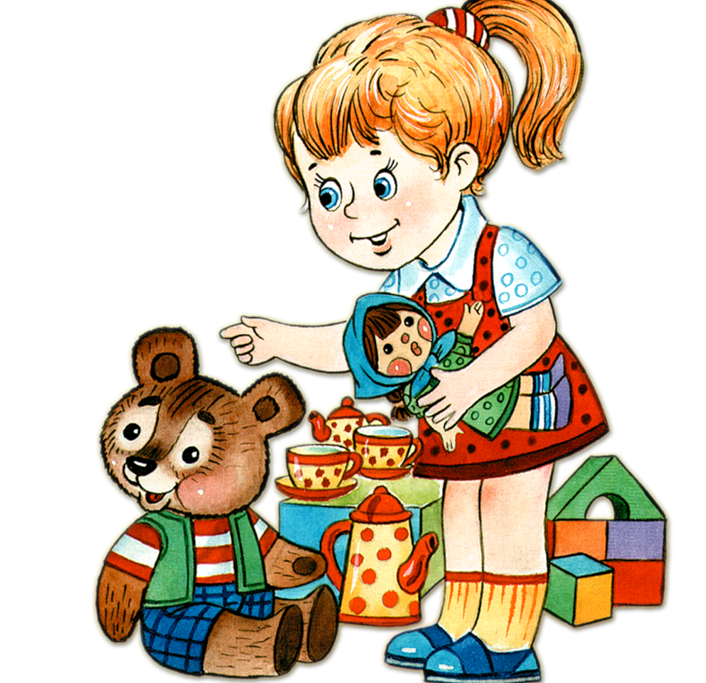 